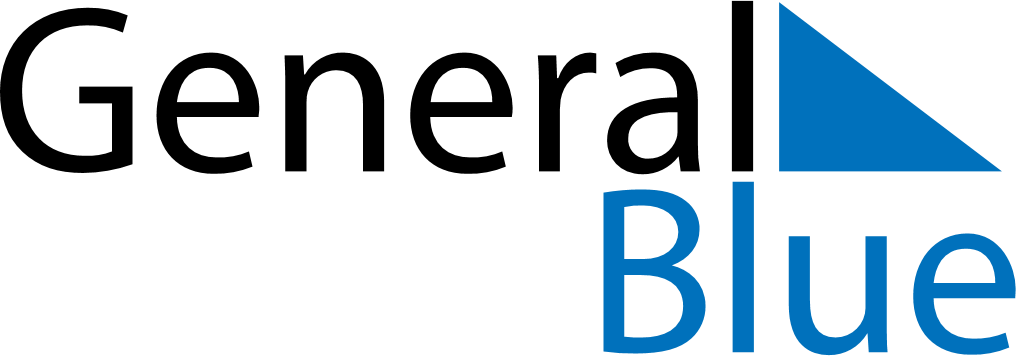 March 2029March 2029March 2029March 2029El SalvadorEl SalvadorEl SalvadorSundayMondayTuesdayWednesdayThursdayFridayFridaySaturday1223456789910Día de la Mujer111213141516161718192021222323242526272829303031Maundy ThursdayGood FridayGood FridayEaster Saturday